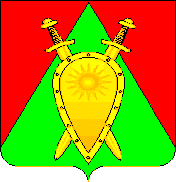 ДУМА ГОРОДСКОГО ОКРУГА ЗАТО П. ГОРНЫЙР Е Ш Е Н И Е      20 апреля 2023 года	          		          	                                                   № 14О внесении изменений и дополнений в Стратегиюсоциально-экономического развития городского округа ЗАТО п. Горный Забайкальского края до 2030 года          На основании Федерального Закона Российской Федерации № 131-ФЗ от 06.10.2003 года «Об общих принципах организации местного самоуправления в Российской Федерации», в соответствии с Федеральным законом от 28 июня 2014 года №172-ФЗ «О стратегическом планировании в Российской Федерации»ДУМА ГОРОДСКОГО ОКРУГА РЕШИЛА:          1. Внести следующие изменения и дополнения в Стратегию социально-экономического развития городского округа ЗАТО поселка Горный Забайкальского края  до 2030 года, утвержденную решением Думы городского округа ЗАТО п. Горный от 13 декабря № 2018 года (изм. Решение Думы городского округа ЗАТО п.Горный от 18 декабря 2019 года; решение Думы городского округа ЗАТО п. Горный от 24 марта 2022 г. №11 )	1.1. Приложение 1. «Информация о муниципальных программах городского округа ЗАТО п. Горный» изложить в новой редакции. Приложение 1.  2. Настоящее решение вступает в силу после его официального обнародования (опубликования).3. Настоящее решение опубликовать (обнародовать) на информационном сайте https://gorniy.75.ru. Председатель Думы городского округаЗАТО п.Горный								И.А. ФедечкинаГлава ЗАТО п. Горный                                                       	 Т.В. КарнаухПРИЛОЖЕНИЕ 1к решению Думы городского округа ЗАТО п. Горныйот «20» апреля № 16Информация о муниципальных программах городского округа ЗАТО п. Горный№ п/пНаименование муниципальной программы Координатор муниципальной программыОжидаемый конечный результат муниципальной программыФинансовое обеспечение программыФинансовое обеспечение программыМуниципальный заказчик муниципальной программы1«Противодействие коррупции в городском округе ЗАТО п. Горный на 2018-2023 годы»Заместитель главы городского округа ЗАТО п.Горный- увеличению количества   принятых   нормативных правовых  актов  городского округа ЗАТО п.Горный в сфере противодействия коррупции до 15;- увеличению числа   муниципальных служащих городского округа ЗАТО п.Горный, получивших дополнительное профессиональное   образование по антикоррупционной  тематике, в том числе обучение по государственным и муниципальных заказам,   до  3   человек ежегодно;- ежегодному        проведению       мониторингов коррупционных  факторов  и   эффективности  мер антикоррупционной политики;- увеличению      количества      информационно-аналитических   материалов    антикоррупционной направленности,  размещенных   на   официальном сайте администрации городского округа ЗАТО п.Горный.Объем  средств  местного  бюджета, необходимый                      для финансирования программы, составляет 120,0                            тыс.рублей, в том числе по годам:                                                    2018 год – 15 000,0 рублей;2019 год – 10 000,0 рублей;2020 год – 10 000,0 рублей;2021 год – 45 000,0 рублей;2022 год – 20 000,0 рублей;2023 год – 20 000,0 рублей.Объем  средств  местного  бюджета, необходимый                      для финансирования программы, составляет 120,0                            тыс.рублей, в том числе по годам:                                                    2018 год – 15 000,0 рублей;2019 год – 10 000,0 рублей;2020 год – 10 000,0 рублей;2021 год – 45 000,0 рублей;2022 год – 20 000,0 рублей;2023 год – 20 000,0 рублей.Администрация городского округа ЗАТО п.Горный2«Построение и развитие аппаратно-программного комплекса "Безопасный город" на территории городского округа ЗАТО п. Горный на 2019-2023 годы»Заместитель главы городского округа ЗАТО п.Горный- повышение оперативности реагирования на тревожные и чрезвычайные ситуации различного характера;- повышение степени защищенности населения городского округа ЗАТО п. Горный;- снижение материального ущерба от чрезвычайных ситуаций природного и техногенного характера;- повышение достоверности прогноза;- получение социально-экономического эффекта;- повышение уровня знаний населения в области пожарной безопасности;-повышение уровня пожарной безопасности на территории городского округа ЗАТО п. Горный, снижение риска возникновения пожаров, аварийных ситуаций, травматизма и гибели людей;-повышение уровня террористической защищенности объектов и территории городского округа ЗАТО п. Горный;- снижение риска возникновения террористических актов;- повышение эффективности системы мониторинга, профилактики терроризма и экстремизма;- увеличение количества населения, вовлеченного в мероприятия, направленные на профилактику экстремизма, терроризма, преступлений против личности, общества, государства, на поддержание межнационального и межконфессионального согласия;- увеличение количества информационно-пропагандистских материалов, направленных на     информирование населения о безопасном поведении в экстремальных ситуациях, по профилактике терроризма и экстремизма.Объем средств местного бюджета, необходимый для финансирования программы, составляет 3 476 799,59 рублей, в том числе по годам:2019 год –  1 162 035,0 рублей;2020 год – 496 900,0 рублей;2021 год – 461 000,0 рублей;2022 год – 476 864,59 рублей;  2023 год –  880 000,0 рублей.Объем средств местного бюджета, необходимый для финансирования программы, составляет 3 476 799,59 рублей, в том числе по годам:2019 год –  1 162 035,0 рублей;2020 год – 496 900,0 рублей;2021 год – 461 000,0 рублей;2022 год – 476 864,59 рублей;  2023 год –  880 000,0 рублей.Администрация городского округа ЗАТО п.Горный3«Формирование комфортной городской среды в городском округе ЗАТО п. Горный на 2018-2024 годы»Заместитель главы городского округа ЗАТО п.Горный- повышение уровня благоустройства территории городского округа ЗАТО п. Горный.- повышение уровня благоустройства территории городского округа ЗАТО п. Горный.Общий объем финансовых средств - * рублей, из них:                                           федеральный бюджет – * рублей:2018 год – 3 448 193,54 рублей;2019 год – 4 286 281,86 рублей;2020 год – 7 047 979,68 рублей;2021 год – 4 935 203,56 рублей;2022 год – 7 840 000,00 рублей;2023 год – 5 619 646,28 рублей;2024 год – * рублей;краевой бюджет – * рублей:2018 год – 220 097,46 рублей;2019 год – 87 475,14 рублей;2020 год – 143 836,32 рублей;2021 год – 100 718,44 рублей;2022 год – 160 000,00 рублей;2023 год – 114 686,66 рублей;2024 год – * рублей;местный бюджет – 6 414 110,16рублей:2018 год – 415 000 рублей;2019 год – 571 064 рублей;2020 год – 697 327 рублей;2021 год – 2 092 931,16рублей;2022 год – 2 637 788, 0 рублей;2023 год – 956 121,00 рублей;2024 год – * рублей;*данные будут корректироваться по мере доведения лимитов.Администрация городского округа ЗАТО п.Горный4«Комплексное развитие транспортной инфраструктуры городского округа ЗАТО п. Горный на 2019-2023 годы»Заместитель главы городского округа ЗАТО п.Горный- улучшение качества обслуживания пассажиров междугородних маршрутов;- сокращение фактов дорожно-транспортных происшествий на территории городского округа;- отсутствие фактов подтопления придомовой территории многоквартирных домов в период интенсивных осадков.- улучшение качества обслуживания пассажиров междугородних маршрутов;- сокращение фактов дорожно-транспортных происшествий на территории городского округа;- отсутствие фактов подтопления придомовой территории многоквартирных домов в период интенсивных осадков.Потребность в финансовых затратах на выполнение мероприятий программы за счет средств бюджета городского округа ЗАТО п. Горный, в том числе средств дорожного фонда городского округа ЗАТО п. Горный составляет 7 497 515,0 рублей, в том числе:2019 год – 77 515,0 рублей;2020 год -128 000,0 рублей;2021 год -282 000,0 рублей;2022 год – 6 368 000,0 рублей;2023 год - 410 000, 0 рублей.(в ред. постановления от 09.11.2020 г. № 204; от 15.03.2021 г. №38, от 01.06.2021 г. №108)Показатели финансирования подлежат уточнению с учетом фактического выделения средств из бюджетов всех уровней.Администрация городского округа ЗАТО п.Горный5«Комплексное развитие социальной инфраструктуры городского округа ЗАТО п. Горный на 2018-2034годы»Заместитель главы городского округа ЗАТО п.ГорныйРазвитие социальной инфраструктуры, образования, здравоохранения, культуры, физкультуры и спортаДостижение расчетного уровня обеспеченности населения городского округа ЗАТО п.Горный объектами социальной инфраструктуры Развитие социальной инфраструктуры, образования, здравоохранения, культуры, физкультуры и спортаДостижение расчетного уровня обеспеченности населения городского округа ЗАТО п.Горный объектами социальной инфраструктуры Общий объем финансирования на 2018г – 2023 гг. составляет 8 299 300,0 рублей, в том числе по годам:2018г. – 0 рублей,2019г. – 2 506 500,0 рублей, 2020г. – 1 054 400,0 рублей,2021г. – 1 421 900,0 рублей,2022г. – 1 686 500,0 рублей,2023г. – 1 630 000,0 рублей. Средства местного бюджета на 2018 – 2034 гг. будут уточняться при формировании бюджета на очередной финансовый годАдминистрация городского округа ЗАТО п.Горный6«Комплексное развитие систем коммунальной инфраструктуры городского округа  ЗАТО п. Горный на 2018-2023 годы»Заместитель главы городского округа ЗАТО п.Горный- бесперебойное предоставление коммунальных услуг потребителям на территории городского округа;- приведение в надлежащее состояние жилых помещений муниципального жилищного фонда городского округа путем проведения текущего и капитального ремонта;- разработка Генеральной схемы санитарной очистки территории городского округа;- доведение технического состояния коммунальной (специализированной) техники до показателей соответствующих нормативным срокам ее эксплуатации;- увеличение количества единиц техники до уровня, необходимого для выполнения поставленных задач;- оснащенность энергетическими паспортами подведомственных учреждений;- снижение затрат местного бюджета на оплату коммунальных ресурсов.- бесперебойное предоставление коммунальных услуг потребителям на территории городского округа;- приведение в надлежащее состояние жилых помещений муниципального жилищного фонда городского округа путем проведения текущего и капитального ремонта;- разработка Генеральной схемы санитарной очистки территории городского округа;- доведение технического состояния коммунальной (специализированной) техники до показателей соответствующих нормативным срокам ее эксплуатации;- увеличение количества единиц техники до уровня, необходимого для выполнения поставленных задач;- оснащенность энергетическими паспортами подведомственных учреждений;- снижение затрат местного бюджета на оплату коммунальных ресурсов.Потребность в финансовых затратах на выполнение мероприятий программы за счет средств бюджета городского округа ЗАТО п. Горный составляет11 725 300, 0 рублей, в том числе:2019 год –1 180 400, 0 рублей;2020 год – 1 182 900, 0 рублей;2021 год – 335 000,0 рублей;2022 год – 468 000,0 рублей;2023 год – 8 559 000, 0 рублей.Показатели финансирования подлежат уточнению с учетом фактического выделения средств из бюджетов всех уровней.Администрация городского округа ЗАТО п.Горный7«Развитие малого и среднего предпринимательства на территории городского округа ЗАТО п. Горный на 2017-2019 годы»Заместитель главы городского округа ЗАТО п.Горный- создание благоприятных условий для развития субъектов малого и среднего предпринимательства на территории городского округа ЗАТО п. Горный;- увеличение численности занятых в сфере малого и среднего предпринимательства;- развитие и укрепление положительных тенденций по взаимодействию органов местного самоуправления и субъектов малого и среднего предпринимательства.Финансовое обеспечение программы не предусмотрено.Финансовое обеспечение программы не предусмотрено.Администрация городского округа ЗАТО п.Горный8«Программа капитального ремонта общего имущества в многоквартирных домах городского округа ЗАТО п.Горный на 2018 – 2034 годы»Заместитель главы городского округа ЗАТО п.Горный- проведение своевременного капитального ремонта общего имущества во всех многоквартирных домах, расположенных на территории городского округа ЗАТО п. Горный (в том числе в многоквартирных домах, все помещения в которых принадлежат одному собственнику), за склюючением домов, признанных в установленном Правительством Российской Федерации порядке аварийными и подлежащими сносу или реконструкции;- создание безопасных и благоприятных условий проживания граждан на территории городского округа ЗАТО п. Горный. Финансовое обеспечение программы не предусмотрено. Финансовое обеспечение программы не предусмотрено.Администрация городского округа ЗАТО п.Горный9«Развитие информационного общества на территории городского округа ЗАТО  п. Горный на 2020-2022 годы»Заместитель главы городского округа ЗАТО п.Горный-всестороннее информационное обеспечение социально-экономического и общественно-политического развития городского округа ЗАТО п. Горный;- своевременное и достоверное информирование населения городского округа ЗАТО п. Горный;- повышение информационной открытости органов местного самоуправления городского округа ЗАТО п. Горный;- уменьшение временных затрат на получение муниципальных услугФинансовое обеспечение программы не предусмотрено.Финансовое обеспечение программы не предусмотрено.Администрация городского округа ЗАТО п.Горный10«Укрепление общественного здоровья населения городского округа ЗАТО п.Горный на 2020-2024 годы»Заместитель главы городского округа ЗАТО п.Горный- увеличение доли населения, систематически занимающегося физической культурой и спортом;- увеличение доли населения, охваченного диспансеризацией;- увеличение доли детей школьного возраста, принявших участие в сдаче нормативов, испытаний (тестов) комплекса «Готов к труду и обороне»;- увеличение доли охвата детей школьного возраста, вовлеченных в мероприятия, направленные на популяризацию здорового образа жизни, от общего количества детей школьного возраста в муниципальных общеобразовательных учреждениях городского округа;- увеличение доли населения, охваченного проведением флюорографического обследования;- увеличение доли населения, охваченного вакцинацией против новой коронавирусной инфекции.Потребность в финансовых затратах на выполнение мероприятий программы за счет средств бюджета городского округа ЗАТО п. Горный, составляет 3 493 250,0 рублей, в том числе:2020 год – 0 рублей;2021 год – 0 рублей;2022 год – 8 250,0 рублей;2023 год – 1 855 000,0 рублей;2024 год – 1 630 000,0 рублей.Показатели финансирования подлежат уточнению с учетом фактического выделения средств из бюджетов всех уровней.Потребность в финансовых затратах на выполнение мероприятий программы за счет средств бюджета городского округа ЗАТО п. Горный, составляет 3 493 250,0 рублей, в том числе:2020 год – 0 рублей;2021 год – 0 рублей;2022 год – 8 250,0 рублей;2023 год – 1 855 000,0 рублей;2024 год – 1 630 000,0 рублей.Показатели финансирования подлежат уточнению с учетом фактического выделения средств из бюджетов всех уровней.Администрация городского округа ЗАТО п.Горный